Технологическая карта урока направленного на формирование профессиональной ориентации и (или) самоопределения обучающихся с ограниченными возможностями здоровья.Михеева Евгения Игоревна, mihej84@mail.ru, Муниципальное автономное образовательное учреждение «Средняя общеобразовательная школа №1» города Миасса.Краткая аннотация работы: открытый урок-практика по предмету ОБЖ на тему: «Оказание первой медицинской помощи». На данном уроке еще мне бы хотелось отразить тему «наставничества». В качестве наставников были обучающиеся 9 класса с ОВЗ, а наставляемыми – младшие школьники. Цель урока: сформировать у школьников с ОВЗ представление о деятельности учителя и медицинского работника; научить учеников тому, что они смогут реализовать в своей будущей профессии. Задачи урока: научиться излагать информацию доступным способом и демонстрировать методы, приемы, способы и последовательность оказания первой медицинской помощи ученикам младших классов в рамках урока (классный час). Планируемые результаты: высокая мотивация к учебе, возможность качественной самореализации в рамках школьной программы, формирование активной гражданской позиции, рост коммуникативных навыков, повышение эмоциональной устойчивости.Технологическая карта урока-практики по основам безопасности жизнедеятельностиПриложениеМоя защита непростая, Стихотворенье прочитаю.Для своих учеников, Каждый из нас на все готов.Я наставник и куратор, Педагог, организатор,Друг, пример для подражанья, Человек не без призванья.Много троп и дорог На пути у вас,Выбрать верный вам путь поможем мы сейчас!Ученики  все хором скажут: «Предмет любимый - ОБЖ»Урок открытый мы покажем И помощь первую окажемВсем, кто ждет ее уже!Малышам все интересно, Взрослым будет же полезноВыступленье показать, Бинт на руку намотать.Сделать выставку рисунков….Отразим мы на листе Все последствия поступков,Совершенных по вине: Одноклассника, соседа, друга, брата или деда.Подскажу девятиклашкам, Как малышкам объяснить:«Подхватили вдруг заразу, Рану нужно вам промыть!»Вы не бойтесь, не робейте Перед классом выступать,Поучите, подготовьтесь…. «Получилось! Так держать!Каждый справился с задачей, Были все увлечены.Детям было интересно, познавательно, чудесно Время вместе провести!Как результат мы можем видеть Рост интереса к обученью,Долой апатию и стресс!Идет учеба к окончанью.Готов он к жизни! Вот прогресс!Я говорю вам без стесненья,Об этом важно рассказать,Что эти дети научились Не только взрослым доверять.Они показывали опыт, Который сложно воссоздать.И лишь ребенок был способен У них все это перенять.Наставник из меня не очень, А вот из них… для малышейОни казались даже кручеВрачей и всех учителей.У взрослого всегда есть рамки, Ему их не переступить,Поэтому наставник долженСовсем немного старше быть.Но умнее и смышленей,Это нужно понимать.Он о жизни с интересомГотов будет рассказать.Звенит звонок, урок закончен.Стою и жду учеников…Толпа детей их облепила,Не выпускают из оков.Итог чудесный, превосходный!Прошел всего один урок,Из кабинета уже вышли:Два медика и педагог! (автор Михеева Е.И)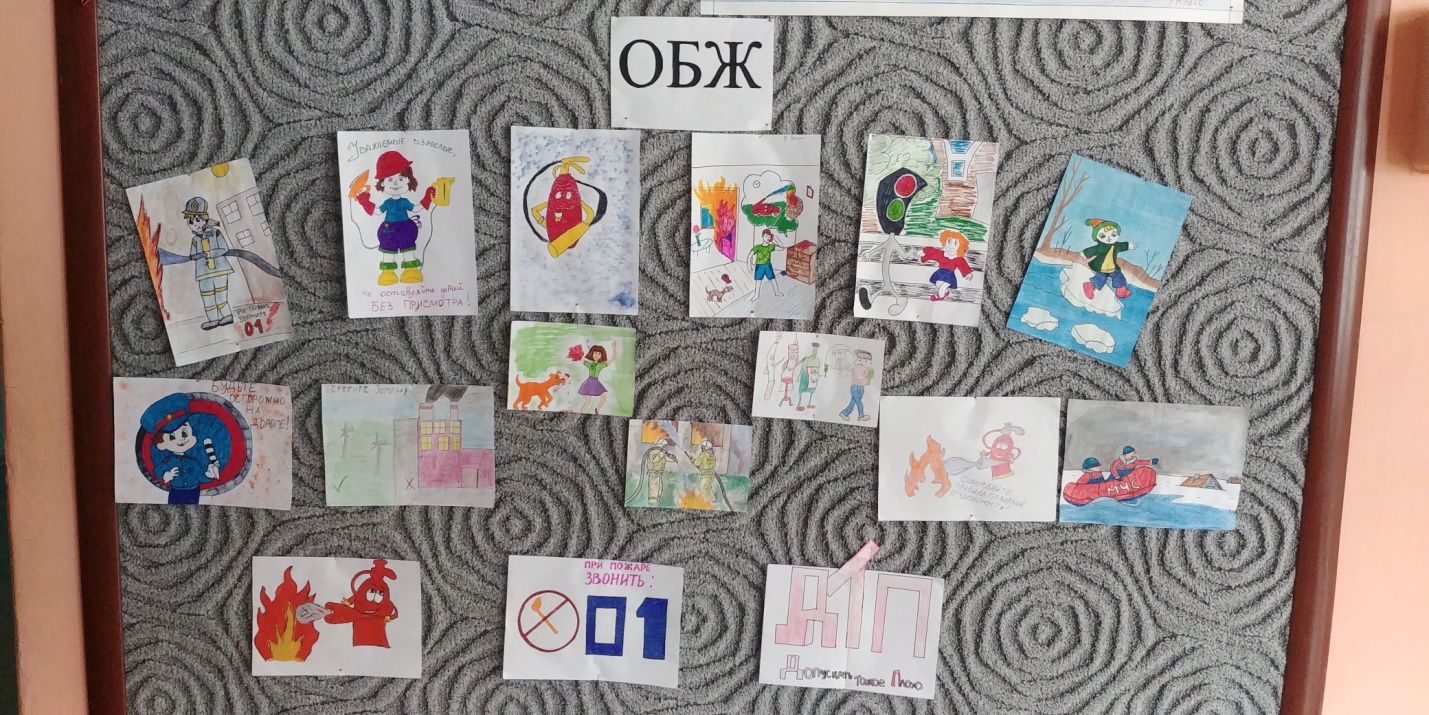 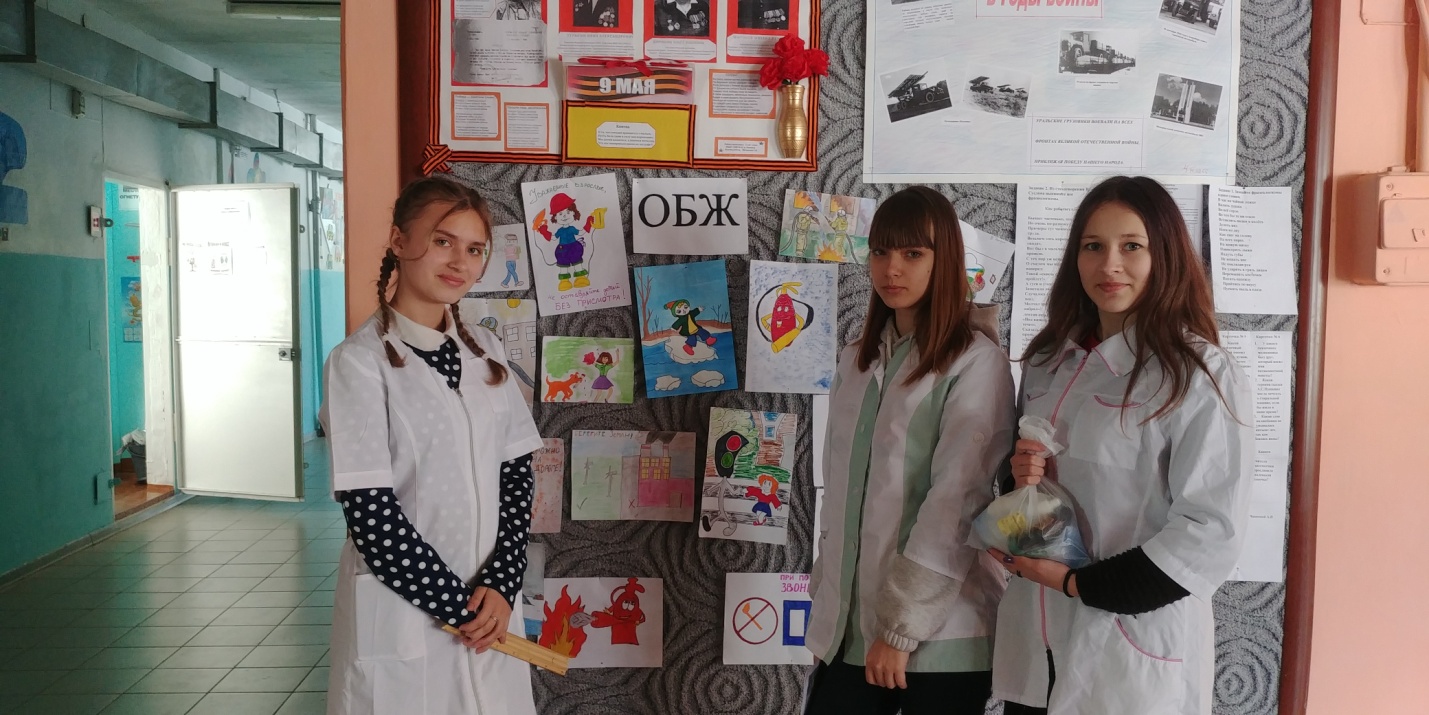 Предмет, класс9 класс (СКО), ОБЖ9 класс (СКО), ОБЖ9 класс (СКО), ОБЖ9 класс (СКО), ОБЖ9 класс (СКО), ОБЖТема урока, № урока по темеОказание первой медицинской помощиОказание первой медицинской помощиОказание первой медицинской помощиОказание первой медицинской помощиОказание первой медицинской помощиАктуальность использования средств ИКТАктивизация познавательной и коммуникативной деятельности учащихсяАктивизация познавательной и коммуникативной деятельности учащихсяАктивизация познавательной и коммуникативной деятельности учащихсяАктивизация познавательной и коммуникативной деятельности учащихсяАктивизация познавательной и коммуникативной деятельности учащихсяЦель урокаНаучить обучающихся самостоятельно оказывать первую помощь, используя подручные средства. Сформировать у них представление о деятельности учителя и медицинского работника, научить старшеклассников с ОВЗ демонстрировать навыки оказания первой медицинской помощи ученикам младших классов в рамках урока (классный час); сформировать потребность нести людям добро; создать атмосферу творческого проявления знаний и умений.  Научить обучающихся самостоятельно оказывать первую помощь, используя подручные средства. Сформировать у них представление о деятельности учителя и медицинского работника, научить старшеклассников с ОВЗ демонстрировать навыки оказания первой медицинской помощи ученикам младших классов в рамках урока (классный час); сформировать потребность нести людям добро; создать атмосферу творческого проявления знаний и умений.  Научить обучающихся самостоятельно оказывать первую помощь, используя подручные средства. Сформировать у них представление о деятельности учителя и медицинского работника, научить старшеклассников с ОВЗ демонстрировать навыки оказания первой медицинской помощи ученикам младших классов в рамках урока (классный час); сформировать потребность нести людям добро; создать атмосферу творческого проявления знаний и умений.  Научить обучающихся самостоятельно оказывать первую помощь, используя подручные средства. Сформировать у них представление о деятельности учителя и медицинского работника, научить старшеклассников с ОВЗ демонстрировать навыки оказания первой медицинской помощи ученикам младших классов в рамках урока (классный час); сформировать потребность нести людям добро; создать атмосферу творческого проявления знаний и умений.  Научить обучающихся самостоятельно оказывать первую помощь, используя подручные средства. Сформировать у них представление о деятельности учителя и медицинского работника, научить старшеклассников с ОВЗ демонстрировать навыки оказания первой медицинской помощи ученикам младших классов в рамках урока (классный час); сформировать потребность нести людям добро; создать атмосферу творческого проявления знаний и умений.  Задачи урокаобучающиеобучающиеразвивающиевоспитательныевоспитательныеЗадачи урокаОбобщить и систематизировать знания и умения обучающихся, обеспечить усвоение основных правил оказания первой медицинской помощи пострадавшим не только старшеклассниками с ОВЗ, но и обучающимися младших классов в рамках классного часа.Обобщить и систематизировать знания и умения обучающихся, обеспечить усвоение основных правил оказания первой медицинской помощи пострадавшим не только старшеклассниками с ОВЗ, но и обучающимися младших классов в рамках классного часа.Развитие логического мышления и лаконично грамотной практической деятельности обучающихся, используя наглядно-образные средства.Воспитать интерес к предмету ОБЖ и ответственность у обучающихся за выполнение практической работы.Воспитать интерес к предмету ОБЖ и ответственность у обучающихся за выполнение практической работы.Методы обученияМетоды:  монолог с элементами диалога, с применением микрогрупп, иллюстративный, частично-поисковый, демонстрация, практическая работа, рассказ, беседа.Методы:  монолог с элементами диалога, с применением микрогрупп, иллюстративный, частично-поисковый, демонстрация, практическая работа, рассказ, беседа.Методы:  монолог с элементами диалога, с применением микрогрупп, иллюстративный, частично-поисковый, демонстрация, практическая работа, рассказ, беседа.Методы:  монолог с элементами диалога, с применением микрогрупп, иллюстративный, частично-поисковый, демонстрация, практическая работа, рассказ, беседа.Методы:  монолог с элементами диалога, с применением микрогрупп, иллюстративный, частично-поисковый, демонстрация, практическая работа, рассказ, беседа.Необходимое аппаратное и программное обеспечение.Компьютер, проектор, презентация, средства для оказания первой помощи (стандартные и нестандартные), рисунки детей по данной теме, халаты.Компьютер, проектор, презентация, средства для оказания первой помощи (стандартные и нестандартные), рисунки детей по данной теме, халаты.Компьютер, проектор, презентация, средства для оказания первой помощи (стандартные и нестандартные), рисунки детей по данной теме, халаты.Компьютер, проектор, презентация, средства для оказания первой помощи (стандартные и нестандартные), рисунки детей по данной теме, халаты.Компьютер, проектор, презентация, средства для оказания первой помощи (стандартные и нестандартные), рисунки детей по данной теме, халаты.Образовательные ресурсы«Основы безопасности жизнедеятельности» (А.Т. Смирнов, Б.О. Хренников), www.obzh.ru, www.nsportal.ru,  www.infourok.ru «Основы безопасности жизнедеятельности» (А.Т. Смирнов, Б.О. Хренников), www.obzh.ru, www.nsportal.ru,  www.infourok.ru «Основы безопасности жизнедеятельности» (А.Т. Смирнов, Б.О. Хренников), www.obzh.ru, www.nsportal.ru,  www.infourok.ru «Основы безопасности жизнедеятельности» (А.Т. Смирнов, Б.О. Хренников), www.obzh.ru, www.nsportal.ru,  www.infourok.ru «Основы безопасности жизнедеятельности» (А.Т. Смирнов, Б.О. Хренников), www.obzh.ru, www.nsportal.ru,  www.infourok.ru Планируемые результатыличностныеметапредметныеметапредметныеметапредметныепредметныеПланируемые результаты- формировать понятие ценности здорового и безопасного образа жизни.- понимать учебную задачу урока и стремиться её выполнить;- выдвигать предположения и доказывать их;- уметь извлекать необходимую информацию при изучении учебного материала;- освоить приёмы оказания первой медицинской помощи пострадавшим при незначительных ранах и наружном кровотечении;- понимать учебную задачу урока и стремиться её выполнить;- выдвигать предположения и доказывать их;- уметь извлекать необходимую информацию при изучении учебного материала;- освоить приёмы оказания первой медицинской помощи пострадавшим при незначительных ранах и наружном кровотечении;- понимать учебную задачу урока и стремиться её выполнить;- выдвигать предположения и доказывать их;- уметь извлекать необходимую информацию при изучении учебного материала;- освоить приёмы оказания первой медицинской помощи пострадавшим при незначительных ранах и наружном кровотечении;- уметь оказать первую медицинскую помощь при незначительных ранах и наружном кровотечении;- уметь принимать решения в конкретной опасной ситуации с учётом реально складывающейся обстановки и индивидуальных возможностей;- иметь представление о методе и точках пальцевого прижатия артерий, наложении жгута.ОРГАНИЗАЦИОННАЯ СТРУКТУРА УРОКАОРГАНИЗАЦИОННАЯ СТРУКТУРА УРОКАОРГАНИЗАЦИОННАЯ СТРУКТУРА УРОКАОРГАНИЗАЦИОННАЯ СТРУКТУРА УРОКАОРГАНИЗАЦИОННАЯ СТРУКТУРА УРОКАОРГАНИЗАЦИОННАЯ СТРУКТУРА УРОКАОРГАНИЗАЦИОННАЯ СТРУКТУРА УРОКАОРГАНИЗАЦИОННАЯ СТРУКТУРА УРОКАЭтапы урокаВремя(мин.)Обучающие и развивающие компоненты, задания и упражненияДеятельность учителяДеятельность учащихсяФормы организации совзаимо-действия на урокеУУДФормы контроля12345678I. Мотивация к учебной деятельности5Подготовка учащихся к урокуПроверяет готовность учащихся к уроку.Настраивает на положительный настрой.С помощью информации  добивается, чтобы учащиеся сформулировали тему урока, цели и задачи Переодеваются, входят в образ, готовят демонстрационный материалфронтальнаяЛичностные: Понимают необходимость данного урока как для них самих, так и для младших школьниковРегулятивные:Самостоятельно ставят перед собой задачи и цели после предварительного обсужденияВизуальный осмотрII.Актуализа-ция знаний8Беседа по теме: В каких ситуациях нужна медицинская помощь?Просмотр видео материалаНаблюдение за  учениками, за их уровнем подготовки к уроку, помощь в показе видео.Задают вопросы, аргументировано высказывают свое мнение, слушают, обсуждают мнения младших школьниковФронтальнаяКоммуникативные:применяют правила делового сотрудничества; сравнивают разные точки зренияПознавательные:воспроизводят по памяти информацию, необходимую для решения учебной задачи; формулируют ответы на вопросы младших школьниковБеседа, монолог, диалогIII.Изложение нового материала(Подготовка учащихся к практической деятельности)Формирование ориентировочной основы действий обучающихся20Показ презентации +Доклад  по теме: «Первая медицинская помощь»1.Показ слайдов презентации2.Нацеливает учащихся на работу по принципу беседа-показ (демонстрация)Физминутка для глаз1.Участвуют в беседе с младшими школьниками Берем ручку в руку, вытягиваем руку, смотрим на колпачок ручки, голова не шевелится, рисуем воображаемый круг, квадрат, треугольник… только глазки следят за ручкой.2. демонстрируют основные приемы, способы, последовательности для оказании мед.помощи при ожогах, переломах, ушибах, растяжениях, обмороке, обморожении, тепловом и солнечном ударах.3. задают и отвечают на вопросыПредполагаемыеответы учащихся:- при венозном кровотечении кровь темная-при артериальном кровотечении кровь ярко-красная, пульсирует и т.д.1.Индивиду-альная2.Фронталь-ная3.Работа в группах.Познавательные: анализ и синтез необходимой информации для осуществления диалога с младшими школьниками;   Коммуникативные: обмениваются мнениями, слушают друг друга, понимают позицию всех участников;  планируют цели и способы взаимодействия, согласовывают действия с партнерами,  строят монологические высказывания Регулятивные:прогнозируют результаты уровня усвоения изучаемого материала; учитывают ранее выделенные ими и учителем ориентиры действия, принимают и сохраняют учебную задачу; вспоминают план последовательности действий своей работы;  вносят изменения и дополнения в процесс работыЛичностные:мотивируют свои действия, побуждают интерес к новому учебному материалу; сотрудничают с младшими школьниками1. устные ответы2. Устная презентацияIV. Итоги урока(см.приложение). Рефлексия7Обобщающая беседа + выставка работ (рисунков)Рефлексия проводится в виде творческого заданияСтаршеклассники предлагают младшим школьникам нарисовать рисунки по теме: «Первая мед.помощь», определяют  эмоциональное состояние младших школьников на урокеФронтальнаяиндивидуальнаяЛичностные:оценивают собственную учебную деятельностьРегулятивные: прогнозируют результаты проведенного ими урока; анализируют эмоциональное состояние младших школьников, полученное от успешной (неуспешной) деятельности на уроке; умеют оценивать свою работу.оценивание учащихся за работу на уроке (старшеклассников)